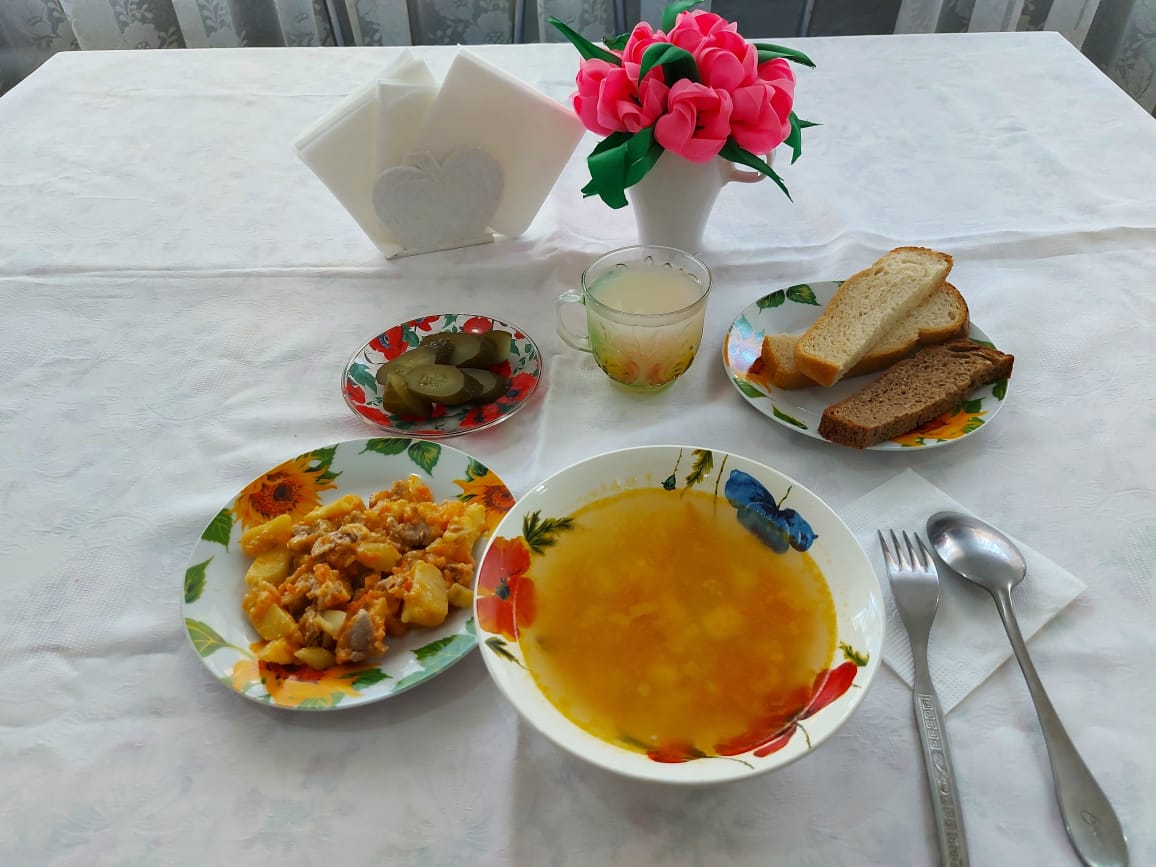 №Наименование блюдаМасса порции, грПищевые вещества, грПищевые вещества, грПищевые вещества, грЭнергетическая ценность, ккал№Наименование блюдаМасса порции, грБелки Жиры Углеводы Энергетическая ценность, ккал1Овощи/соленые450,360,050,775,852Суп картофельный с бобовыми2505,505,2716,53148,253Хлеб пшеничный553,630,4920,90109,454Хлеб ржано-пшеничный207,701,4037,70201,005Кисель из концентрата 2000,000,0013,5051,246Рагу из свинины23010,2169,2321,57751,25Итого за день27,4076,44110,971267,04